План реализации природоохранного  социально – образовательного проекта «Эколята – Дошколята»  в МБДОУ детский сад № 20 «Дюймовочка»на период 2020 – 2021 учебного года и летнего периода 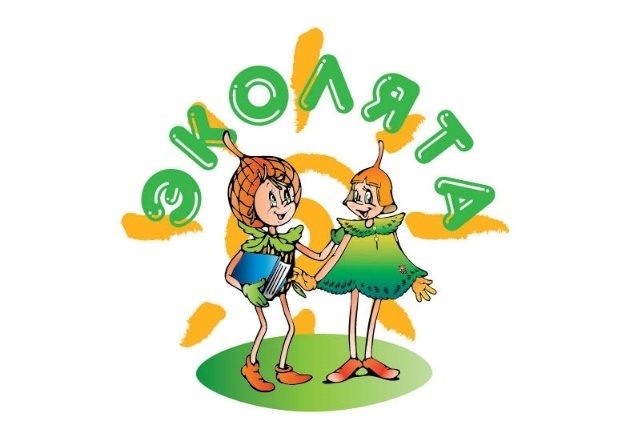 ПАСПОРТ природоохранного  социально – образовательного проекта «Эколята – Дошколята»2. Этапы работы над проектом.3. Работа с родителямиУчастие в акциях        Участие в совместных мероприятиях, развлечениях, конкурсах рисунков, фотовыставках.Приложение №2 к Приказу № 93 от 13.08.2020гПОЛОЖЕНИЕ
о природоохранном социально-образовательном проекте
«Эколята – Дошколята» по формированию у детей дошкольного возраста
экологической культуры и культуры природолюбия в муниципальном бюджетном  дошкольном образовательном учреждении детский сад №20 « Дюймовочка»Актуальность ПроектаПрезидент Российской Федерации В.В. Путин заявил о реализации национальной идеи объединения народов нашей многонациональной страны. «Я гражданин России» таким, по его словам, должен стать лозунг этой идеи.Одним из направлений развития государства и объединения многонационального общества является патриотическое воспитание подрастающего поколения. Это одно из приоритетных направлений в системе образования России, способствующих формированию у подрастающего поколения патриотического сознания, готовности к выполнению гражданского долга, важнейших конституционных обязанностей по защите интересов Родины.Проявлением патриотизма также является любовь к природе своей малой родины, внимание, забота и уважение к её животному и растительному миру. Эти чувства можно развить в процессе разностороннего экологического образования подрастающего поколения. Конечной целью такого образования является формирование у человека нового экологического мышления, способности осознавать последствия своих действий по отношению к окружающей среде, умение жить в гармонии с природой.Природа – один из важнейших факторов народной педагогики. Она не только среда обитания, но и родная сторона, Родина. Поэтому в процессе знакомства с природой своего края, у ребёнка воспитывается любовь к каждому объекту в природе, что в свою очередь, способствует и решению природоохранных задач.В этом контексте суть одного из направлений патриотического воспитания состоит в том, чтобы посеять и взрастить в душе ребёнка и подростка семена любви к родной природе, к родному дому и семье, к истории и культуре страны, созданной трудами родных и близких людей, тех, кого зовут соотечественниками.Для этого должна быть разработана идеология, позволяющая сформировать у ребёнка культуру природолюбия, любовь к природе родного края, а, значит, любовь к государству.Воспитание любви к природе, её животному и растительному миру должно осуществляться постоянно, потому что формирование отношения к стране и государству, где живёт человек, начинается с детства.Изменение сознания ребёнка способно повлиять на характер его дальнейших взаимоотношений с окружающей природной средой. При этом надо отметить, что на детей сильнее действуют эмоции, личный опыт и авторитарный пример.Исследования в области дошкольной педагогики и психологии свидетельствуют о том, что именно в дошкольном возрасте закладываются базисные основы личности, начинается процесс становления и формирования социокультурного опыта.Дошкольные образовательные организации, являясь начальным звеном системы образования, призваны формировать у детей первичное представление об окружающем мире, отношение к родной природе, малой Родине, своему Отечеству.Формирование у детей экологической культуры и культуры природолюбия должно быть продолжено и после завершения обучения в дошкольной образовательной организации.Для решения этой организационной задачи на каждом этапе экологического образования и воспитания необходимы новые инновационные инструменты, программы, проекты, формы, методы, подходы, приёмы, решения, технологии и мероприятия.Одним из таких инструментов экологического воспитания и образования детей дошкольного возраста, как части патриотического воспитания ребёнка, может стать новый природоохранный социально-образовательный проект «Эколята – Дошколята» по формированию у детей экологической культуры и культуры природолюбия.Проект «Эколята–Дошколята» является первым этапом общего процесса формирования экологической культуры ребёнка. Цель ПроектаФормирование у ребёнка богатого внутреннего мира и системы ценностных отношений к природе, её животному и растительному миру, развитие внутренней потребности любви к природе и, как следствие, бережного отношения к ней, воспитание у ребёнка культуры природолюбия.Задачи Проекта• дать ребёнку знания об окружающей его Природе, познакомить с разнообразием животного и растительного мира его малой родины, показать неповторимость, величие, силу и красоту природы;
• способствовать развитию понимания ребёнком неразделимого единства человека и природы, понимание общечеловеческой ценности природы;
• помочь ребёнку осознать необходимость сохранения, охраны и спасения природы для выживания на земле самого человека;
• расширить общий кругозор детей, способствовать развитию их творческих способностей;
• помочь ребёнку самоопределиться в построении взаимоотношений с природой и окружающим его миром;
• разработать и внедрить в учебно-воспитательный процесс дошкольных образовательных учреждений новых инновационных инструментариев, форм, методов, подходов и приёмов, способных сформировать у ребёнка чувство любви, разносторонне-ценностное, бережное и уважительное отношение к природе;
• способствовать воспитанию потребности принимать активное участие в природоохранной и экологической деятельности.Содержание ПроектаВ рамках реализации Проекта предусматривается разносторонняя деятельность в ДОУ с использованием образов сказочных героев «Эколят» – друзей и защитников Природы. Данная деятельность способствует формированию у воспитанников экологической культуры и культуры природолюбия, усвоению ребёнком во время образовательного и воспитательного процессов теоретических эколого-биологических, географических и других специальных знаний и умений, а также основ коммуникативной, речевой и общей культуры.Воспитанника ДОУ принимают в «Эколята – дошколята»: на торжественной церемонии, зачитывается текст посвящения в «Эколята», вручается Свидетельство «Эколёнка дошкольной образовательной организации» и специальный Знак (значок).Воспитанник, став «Эколёнком», будет понимать, что он вошёл в общество людей, которые берегут и защищают природу, которым свойственно доброе, уважительное, внимательное и заботливое отношение к ней.Особенностью Проекта «Эколята – Дошколята» по формированию культуры природолюбия у воспитанника ДОУ является его направленность на духовно-нравственное, эстетическое воспитание, создание необходимых условий для развития гармоничной личности с использованием образов сказочных героев «Эколят» – друзей и защитников Природы.Под культурой природолюбия понимается сфера духовной культуры, организации и развития жизнедеятельности, обеспечивающая сохранение и обогащение позитивного опыта познания и взаимодействия человека и природы, накопленного в процессе естественного и общественного развития.Проект представляет собой комплекс занятий, заданий и мероприятий, учебных и учебно-методических пособий, тематических книг, игровой, аудио, видео и другой продукции подчиненный целям воспитания у детей любви, бережного и уважительного отношения к Природе.В последнее время для детей разработано много книг, учебников, методических пособий, а также авторских программ по вопросам воспитания экологически грамотного поведения, охраны окружающей природной среды. Их главным недостатком является недостаточное внимание к воспитанию духовной культуры ребёнка через природу. Без эмоциональной составляющей правила поведения по отношению к природе так и останутся всего лишь правилами из учебника.С детьми проводятся тематические занятия, которые всесторонне способствуют формированию у ребёнка культуры природолюбия, осознания того, что он может стать настоящим другом природы.Особое внимание в Проекте уделяется формированию у воспитанников дошкольных образовательных организаций целостного взгляда на окружающую природу. При этом человек рассматривается как неотъемлемая часть природы. Он подчиняется закономерностям её развития, и от его деятельности зависит состояние окружающей природной среды.Природолюбие помогает осознать, что каждый ребёнок является личностью, от деятельности которой зависит судьба будущих поколений. Большое значение уделяется развитию представлений о важности и ценности окружающей природной среды.Использование теории сложных систем и системного подхода к изучению Природы и окружающего мира предполагает взаимопроникновение различных видов деятельности в учебно-воспитательном процессе, таких как наблюдение, беседа, чтение и прослушивание сказок и рассказов, выполнение заданий, игра, проведение опыта, прогулки, проведение занятия на природе, работа на опытном участке вокруг дошкольных образовательных организаций, рисование и т.д. и протекает на уровне формирования образов, представлений и различных понятий в мире Природы. При этом важно, что в процессе занятия должно происходить не механическое запоминание услышанного и увиденного, а реальный анализ происходящего и принятие на основе этого реального решения в своей дальнейшей деятельности.Проект ориентирует деятельность воспитателя на системный подход в развитии у детей культуры природолюбия. При этом в Проекте используется принцип последовательности, преемственности и развития. Все его составные темы и разделы связаны друг с другом, а каждая последующая рассматриваемая в Проекте тема базируется на изученных ранее материалах.Интегрирующий подход в обучении и воспитании позволяет объединить в учебно-воспитательном процессе целенаправленные занятия в помещении и на улице, чтение книг, участие в играх, проведение праздников, конкурсов, викторин и мероприятий, поход в парк или лес, проведение наблюдений и опытов, участие в практических действиях с взрослыми.Для каждой возрастной группы воспитанников составляются свои комплексы занятий, что позволяет представить учебно-воспитательный процесс целостным и развивающимся.Проводимые в рамках Проекта занятия могут использоваться самостоятельно либо включаться в уже существующие программы по экологическому, нравственному, культурному и эстетическому воспитанию ребёнка.Проект является составной частью системы дополнительного образования эколого-биологической направленности дошкольных образовательных организаций.Прогнозируемые результаты:• формирование у детей основ экологической культуры и культуры природолюбия;
• повышение общей культуры ребёнка;
• формирование у ребёнка духовно богатого внутреннего мира и системы ценностных отношений к окружающей природной среде;
• развитие в ребёнке внутренней потребности любви к природе, участию в природоохранной и экологической деятельности;
• расширение общего кругозора детей, развитие их творческих способностей.Задачи Проекта решаются путём:• создания и внедрения с использованием образов сказочных героев «Эколят» – друзей и защитников Природы новых приёмов, форм, методов и подходов, направленных на воспитание у ребёнка культуры природолюбия, бережного и уважительного отношения к животному и растительному миру, ответственности за их сохранение, формирование целостного взгляда на Природу, развитие навыков экологически грамотного поведения;
• предоставления возможности ребёнку быть непосредственным участником всех мероприятий, проводимых во время воспитательно-образовательного процесса и направленных на сохранение природы;
• комплексного подхода к проблеме экологического, нравственного, культурного и духовного воспитания и образования ребёнка;
• создания в рамках Проекта необходимой методологической и методической базы;
• внедрения в учебно-воспитательный процесс идей и предложений самих детей по охране окружающей природной среды, защите животного и растительного мира, решению экологических проблем;
• предоставления детям возможности общения со своими сверстниками из других дошкольных образовательных организаций по различным темам и направлениям данного Проекта.Вся разрабатываемая и выпускаемая в рамках Проекта продукция, а также проводимые мероприятия взаимосвязаны, являются элементами одной общей концепции осуществления учебно-воспитательного процесса, дополняют и развивают друг друга, соответствуют целям и задачам Проекта и в совокупности позволяют решить задачу формирования культуры природолюбия у воспитанников дошкольных образовательных организаций.Проект «Эколята – Дошколята» базируется на:• применении в процессе воспитания у детей культуры природолюбия, а также в процессе экологического, природоохранного, нравственного, духовного и  эстетического воспитания и образования ребёнка, элементов и методов системного подхода и анализа, систематизации и классификации знаний;
• рассмотрении всей совокупности составных частей и элементов учебного и воспитательного процесса дошкольной образовательной организации, направленного на развитие у детей культуры природолюбия, решение проблем экологического, природоохранного, нравственного, духовного и эстетического воспитания ребёнка, как единого, комплексного и системного учебно-воспитательного инструментария;
• использовании в учебно-образовательном процессе дошкольных образовательных организаций образов сказочных героев «Эколят» – друзей и защитников Природы;
• включении в учебно-воспитательный процесс межструктурных связей в рамках изучения различных тем учебного пособия «Азбука Природолюбия»;
• организации и реализации в рамках Проекта занятий и мероприятий с использованием учебного пособия «Азбука Природолюбия», книжной, игровой, аудио, видео и другой продукции с использованием образов сказочных героев «Эколят» – друзей и защитников Природы;
• введении в учебно-воспитательный процесс элементов библиотерапии и комплексной сказкотерапии с помощью серии познавательных сказок, таких как «Живая азбука», а также других сказок и различных рассказов о животном и растительном мире, способствующих воспитанию у ребёнка культуры природолюбия;
• присутствии во время изучения той или иной темы или вопроса различных игровых элементов и программ;
• включении в учебно-воспитательный процесс разнообразных занятий и различных заданий по изучаемым темам, направлениям и вопросам;
• предоставлении ребёнку возможности дальнейшего изучения того или иного материала с воспитателем, родителями и своими сверстниками за пределами дошкольной образовательной организации.Проект «Эколята – Дошколята» с целью формирования у воспитанников дошкольных образовательных организаций культуры природолюбия предусматривает:• использование в ДОУ учебного пособия «Азбука Природолюбия»;
• создание учебно-методической базы для организации и проведения занятий по различным направлениям и темам учебного пособия «Азбука Природолюбия»;
• использование в учебно-образовательном процессе дошкольных образовательных организаций образов сказочных героев «Эколят» – друзей и защитников Природы;
• создание комплектов учебных и учебно-методических пособий, раздаточных и наглядных материалов;
• разработку и выпуск игровых, развивающих и познавательных книг и журналов, направленных на реализацию целей и задач Проекта;
• разработку и выпуск по тематикам и направлениям Проекта настольных, напольных, и компьютерных игр, а также аудио и видеопродукции с использованием образов сказочных героев «Эколят» – друзей и защитников Природы;
• создание разнообразных игровых комплексов и программ для дошкольных образовательных организаций, а также для организации занятий в семье;
• разработку специальных элементов оформления помещений в дошкольных образовательных организациях;
• организацию и проведение различных игровых программ, конкурсов и викторин, других подобных мероприятий;
• издание хрестоматий и различных хрестоматийных сборников;
• создание и открытие страничек, разделов, рубрик, тематик, информационных полос Проекта в газетах, журналах, на  радио и в телевизионных передачах;
• организацию и проведение практических занятий по охране и защите Природы;
• организацию и проведение различных тематических встреч, экскурсий и других мероприятий, являющихся составной частью и элементами учебно-воспитательного процесса в дошкольной образовательной организации;
• создание опытно-экспериментальных участков, использование прилегающих территорий для организации и проведения в рамках Проекта занятий с детьми;
• использование в учебном процессе элементов естественных и искусственных природных зон с их растительным и животным миром.Проект «Эколята – Дошколята» позволяет проводить комплексное обучение и воспитание ребёнка в дошкольной образовательной организации и в семье, направленное на развитие у детей культуры природолюбия.Рекомендуемые принципы работы с детьми, которые должны быть использованы при организации и проведении занятий в рамках Проекта «Эколята – Дошколята»:• системный подход к рассмотрению любой учебной темы, вопроса и проблемы с использованием элементов классификации знаний;
• использование интегрирующего подхода в учебно-воспитательном процессе;
• последовательность в обучении и воспитании;
• преемственность при рассмотрении изучаемых тем;
• анализ происходящего и учёт особенностей окружающего мира и влияющих на него факторов;
• простота и доступность изучаемого материала;
• наглядность при изучении тем и вопросов;
• присутствие в учебно-воспитательном процессе элементов сравнения и различных примеров;
• наличие практического показа, возможность постановки и проведения эксперимента при изучении темы или любого учебного материала;
• поиск и применение наиболее эффективных методов, форм, подходов и приёмов при проведении учебно-воспитательного процесса, а также в организуемых и проводимых в его рамках занятиях и мероприятиях;
• добровольность в сознании и действиях ребёнка при изучении учебного вопроса и темы;
• безопасность в организации и проведении учебно-воспитательного процесса;
• наличие осознанного подхода как в элементах преподавания того или иного учебного материала со стороны воспитателя и преподавателя, так и в элементах восприятия и познания этого материала со стороны ребёнка.Рекомендуемые формы работы, применяемые во время организации и проведения учебно-воспитательного процесса в рамках Проекта «Эколята – Дошколята»:• чтение;
• беседа;
• наблюдение;
• обсуждение;
• прослушивание тематических сказок и рассказов;
• задание;
• игра;
• просмотр фрагментов фильма или телевизионной передачи;
• прослушивание радиопередачи;
• викторина;
• конкурс;
• тематическое оформление помещения;
• встреча;
• утренник;
• прогулка;
• работа на природе;
• проведение опыта;
• экскурсия;
• тематическое мероприятие.Рекомендуемые инструментарии при организации работы в рамках Проекта «Эколята – Дошколята», которые могут быть использованы во время учебно-воспитательного процесса:• учебное пособие «Азбука Природолюбия»;
• учебники и учебные пособия;
• тематические книги;
• хрестоматии;
• рабочие тетради и дневники;
• альбомы и тетради для раскрашивания;
• наглядные и раздаточные материалы;
• журналы и газеты;
• художественные, познавательные и научно-популярные произведения;
• энциклопедические и справочные издания;
• аудио и видеоносители информации;
• настольные, напольные, компьютерные и другие игры, а также игровые комплексы и программы с присутствием образов сказочных героев «Эколят» – друзей и защитников Природы;
• костюмы и образы сказочных героев «Эколят» – друзей и защитников Природы;
• элементы мультипликации и диафильма;
• художественные, телевизионные, учебные, документальные, научно-популярные и другие фильмы, их фрагменты и кадры;
• театральные постановки, их фрагменты и элементы;
• телевизионные передачи, их фрагменты и элементы;
• музеи и картинные галереи;
• выставки, ярмарки и различные тематические экспозиции;
• опытные участки вокруг дошкольных образовательных организаций, а также прилегающих к ним территории;
• элементы естественных и искусственных природных зон с их растительным и животным миром;
• различные мероприятия, праздники, олимпиады, шествия и акции.Рекомендуемые темы  по Проекту «Эколята – Дошколята»:• «Природа  вокруг нас»;
• «Разнообразие Природы» (Красота Природы, Портреты Природы, Тайны Природы, Силы Природы, Богатства Природы);
• «Времена года»;
• «Время суток»;
• «Животные и растения»;
• «Человек – частичка Природы. Единство Человека и Природы»;
• «Человек не может жить без Природы»;
• «В Природе, как и у Человека, есть свои семьи и друзья»;
• «Природа – твой друг! Значит, обижать ее нельзя!»
• «Помоги Природе, помоги своему другу!»
• «Выбери себе друга, заботься и ухаживай за ним»;
• «Сохрани Природу от пожара»;
• «Давайте не только любить и уважать, но и беречь и защищать Природу»;
• «Природолюбие – учебник нашей жизни».Рекомендуемые темы по учебному пособию «Азбука Природолюбия»:• Будь аккуратен с Природой
• Береги Природу
• Будь вежлив с Природой и внимателен к Природе
• Умей гулять на Природе
• Дружить с Природой
• Единство Человека и Природы
• Жалеть Природу
• Заботиться о Природе
• Исследовать, изучать Природу
• Красная книга
• Любить Природу, любоваться Природой
• Многообразие Природы
• Наблюдать за Природой
• Ответственность перед Природой
• Природолюбие
• Радоваться вместе с Природой
• Сохранить Природу
• Трудиться на благо природе
• Уважать Природу
• Фантазировать вместе с Природой
• Ходить в гости к Природе
• Ценность Природы
• Чудеса Природы
• Шёпот Природы
• Щедрость Природы
• Экология
• Юный натуралист
• Явления природы
Обязательное размещение в ДОУ
логотипа «Эколята», текста клятвы «Эколят», текста гимна «Эколят» и
образов сказочных героев Эколят – друзей и защитников Природы
(«Умницы», «Шалуна», «Тихони» и «Ёлочки»)КЛЯТВА «ЭКОЛЯТ – МОЛОДЫХ ЗАЩИТНИКОВ ПРИРОДЫ»Я честный, добрый и заботливый человек. Я хочу вступить в ряды Эколят.Я люблю всех живых существ, поэтому я обещаю всегда защищать и беречь
братьев наших меньших!Я люблю дышать чистым воздухом, поэтому я обещаю беречь зеленые насаждения,
высаживать новые деревья и ухаживать за ними.Я хочу пить чистую воду, купаться в чистых реках, морях и озерах, поэтому я
обещаю беречь водоемы от загрязнений, экономить водопроводную воду.Я люблю гулять по красивым полям и лесам, поэтому я обещаю убирать за собой
мусор всегда и везде, сортировать бытовые отходы и сдавать вторсырье в
переработку.Вступая в ряды Эколят – Молодых защитников природы, я клянусь, что сделаю
все возможное, чтобы стать лучшим другом Природы, надежным и верным.Клянусь все свои знания и силы направлять на заботу о Природе, животных и
растениях.Клянусь нести знания о природолюбии окружающим меня людям.Клянусь! Клянусь! Клянусь!ГИМН «ЭКОЛЯТ – МОЛОДЫХ ЗАЩИТНИКОВ ПРИРОДЫ»

Автор: Зотова Татьяна ВладимировнаКуплет:Ярко светит солнце в чистом небе,Весело в горах журчат ручьи,На опушке леса возле ели,Трели звонко тянут соловьи.Красотой Природа нас пленяет,Силы, вдохновение дает,Чудесами сильно удивляет,Но лишь тех, ее кто бережет!
Припев:Мы Эколята – природы защитники,Животных, растений большие друзья,Богатства земли молодые наследники,На страже природы стоим ты и я!Мы Эколята – природы защитники,Животных, растений большие друзья,Оберегаем и любим природу,Чтобы жизнь сохранить на планете Земля.
Куплет:Оглянись вокруг и ты увидишь,Каждый день наполнен волшебством,Радуга, туман и белый иней,Или дождик за твоим окном.Бесценный дар надежно охраняем,Природы тишину, ее покой,Если искренне природу любим,Значит, любим Родину с тобой.
Припев:Мы Эколята – природы защитники,Животных, растений большие друзья,Богатства земли молодые наследники,На страже природы стоим ты и я!Мы Эколята – природы защитники,Животных, растений большие друзья,Оберегаем и любим природу,Чтобы жизнь сохранить на планете Земля.Заявки на использование логотипа «Эколята», а также изображений сказочных героев Эколят направлять на электронный а Форма заявки представлена в Приложении (смотри ниже).
Создание в группах стендов
(уголков) «Эколята – Дошколята» (стенд в группе) с возможностью
использования стендов для проведения занятий с детьмиОбязательным условием является присутствие на стендах (в уголках) логотипа «Эколята» и образов всех сказочных героев Эколят – друзей и защитников Природы («Умницы», «Шалуна», «Тихони» и «Ёлочки»).Стенды могут включать рисунки и фотографии с элементами природы, а также текстовые материалы по тематике сохранения природы, животного и растительного мира.Экспозиция стенда (уголка) должна содержать информацию о природоохранной и экологической деятельности воспитанников ДОУ, о предстоящих экологических мероприятиях, о подведении итогов
тематических экологических и природоохранных конкурсов, викторин, олимпиад, акций.В экспозицию стенда (уголка) могут входить связанные с тематикой природы рисунки и поделки ребят (в том числе рисунки и поделки с образами сказочных героев Эколят), элементы икебаны, живые цветы и растения, 
Проведение акции посвящения детей в «Эколята – Дошколята»Программу посвящения в «Эколята» каждая ДОУ разрабатывает самостоятельно.Обязательным условием посвящения ребят в «Эколята» является:Произнесение «Клятвы Эколят – Молодых защитников Природы».Вручение ДОУ Свидетельства участника природоохранного социально-образовательного проекта
«Эколята – Дошколята».Исполнение «Гимна Эколят».Детям могут быть вручены пилотки и футболки с логотипом «Эколят», значки с изображением сказочных героев Эколят – друзей и защитников Природы, что является атрибутикой «Эколят», а также подарки от Эколят (продукция с изображением сказочных героев Эколят).Во время проведения мероприятия осуществляется оформление аудитории (территории) логотипом «Эколята», плакатами и поделками с образами сказочных героев Эколят.На мероприятии присутствуют сказочные герои Эколята – друзья и защитники
Природы – Умница, Шалун, Тихоня и Ёлочка (одетые в костюмы героев дети или
взрослые).В рамках Акции могут быть поведены экологические игры, конкурсы и викторины
со сказочными героями Эколятами, выступления ребят.Заявки по Свидетельствам, пилоткам и футболкам с изображением логотипа
«Эколята», значков с изображением сказочных героев Эколят – друзей и
защитников Природы, а также заявки на продукцию с изображением сказочных
героев Эколят направлять на электронный адрес krynkads20@yndex.ru.
Проведение в дошкольных образовательных организациях «Дня Эколят»День «Эколят» может проводиться в любое время года (весна, лето, осень, зима).В рамках «Дня Эколят» ребята могут быть посвящены в «Эколята»,
предусматривается поведение экологических игр, конкурсов и викторин со
сказочными героями Эколятами, выступления ребят, создание экологической
тропы, посадка деревьев, кустарников и цветов, развешивание кормушек и
другие мероприятия, разработанные и проводимые дошкольной образовательной
организацией.В этот день могут быть подведены итоги тематических мероприятий (конкурсов) и
награждаться победители.Во время проведения мероприятия осуществляется оформление аудитории
(территории) логотипом «Эколята», плакатами и поделками с образами
сказочных героев Эколят.На мероприятии присутствуют сказочные герои Эколята – друзья и защитники
Природы – Умница, Шалун, Тихоня и Ёлочка (одетые в костюмы героев дети или
взрослые).
Проведение в дошкольных образовательных организациях Праздника
«Эколята – друзья и защитники природы!»Праздник «Эколята – друзья и защитники природы!» может проводиться в любое
время года (весна, лето, осень, зима), как в помещении, так и на улице.Программа праздника разрабатывается каждой ДОУ самостоятельно и может включать проведение по тематике Проекта «Урока Эколят», мастер-классов, конкурсов, викторин Эколят, выставки добрых дел Эколят или поделок с образами Эколят, осуществление игровых программ, посадку деревьев, кустарников и цветов, выступление сказочных героев Эколят – друзей и защитников Природы – Умницы, Шалуна, Тихони и Ёлочки (одетые в костюмы героев дети или взрослые), природоохранную или экологическую акцию, тематические мероприятия на экологической тропе,  ручение наград победителям природоохранных и экологических конкурсов, проведение конкурса
рисунка на асфальте «Эколята – друзья и защитники Природы!», концертную
программу, выступление ребят, проведение эстафеты или шествия Эколят и
другие мероприятия.В рамках подготовки к Празднику могут быть проведены конкурсы рисунков и поделок со сказочными героями Эколятами, а также проведены различные мероприятия по тематике Проектов.Во время Праздника ребята могут быть посвящены в «Эколята – Молодые
защитники Природы».Во время проведения Праздника осуществляется оформление аудиторий
(территорий) логотипом «Эколята», плакатами и поделками с образами сказочных героев Эколят.На Празднике должны присутствовать сказочные герои Эколята – друзья и
защитники Природы – Умница, Шалун, Тихоня и Ёлочка (одетые в костюмы героев
дети или взрослые).Желательно, чтобы дети были одеты в футболки и пилотки с изображением
логотипа «Эколята». Ребятам могут быть приколоты значки со сказочными
героями Эколятами – друзьями и защитниками Природы.Проведение Уроков Эколят по темам учебного пособия «Азбука Природолюбия»Уроки Эколят по темам учебного пособия «Азбука Природолюбия» – это форма
проведения занятия с детьми, которая способствует решению вопроса
формирования у ребёнка культуры природолюбия, уважительного, внимательного
и бережного отношения к природе.Основная цель Уроков – приобщить детей к миру природы, научить их любить
природу и окружающий мир, привить детям понимание универсальной ценности
природы в жизни каждого человека, выработать естественное желание охранять
и беречь природу, помогать ей.Уроки предполагают решение следующих задач:закладывать основы естественно-научного мышления;знакомить детей с природой, расширять понятия ребёнка о природе;формировать представление детей о значении природы в жизни людей,
для развития и существования человека;формировать активную жизненную позицию в познании окружающего мира
через чувственно-эмоциональные реакции;учить воспринимать природу как своего друга и заботиться о нём, формировать умение и желание беречь и охранять природу;активизировать интеллектуально-познавательную деятельность и творческое самовыражение.Решение данных задач поможет воспитать дошкольников добрыми, образованными и
порядочными людьми, которые сумеют в последствии осмыслить свое место и
роль в этом мире, осознать ответственность за него.Уроки должны быть построены как диалоги сказочных героев Эколят – друзей и
защитников природы с ребятами, повествование о приключениях и делах
маленьких героев, забавных и поучительных ситуациях, в которые они
попадают.Подобная форма Урока позволяет быстрее достучаться до сердца ребенка: ему не
преподносят готовую истину, а предлагают вместе с героями-малышами найти
решение проблемы. Приведенные в «Азбуке Природолюбия» игры и задания
помогут закрепить и проверить полученные знания, а также развить и
сформировать необходимые дошкольникам общие навыки и умения.В начале занятий, прежде всего, необходимо обсудить с детьми, что такое
природа, её роль в жизни и деятельности человека.Важным также в начале занятий является рассмотрение понятия «природолюбие».Здесь необходимо узнать, как ребёнок сам понимает это слово, что, по его
мнению, вкладывается в это понятие. А также спросить, зачем нужно изучать
«природолюбие»?Последующие уроки могут быть посвящены темам, помогающим шаг за шагом
сформировать у ребёнка культуру природолюбия и экологическую культуру,
научить его дружить с природой, охранять её, заботиться о братьях наших
меньших, приходить на помощь в трудную минуту обитателям леса, трудиться на
благо природы, быть добрым, честным, внимательным и вежливым к природе.Темами уроков могут быть.Природа вокруг насБудь аккуратным с ПриродойБереги ПриродуБудь вежлив с Природой и внимателен к ПриродеУмей гулять на ПриродеДружи с ПриродойЕдинство человека и ПриродыПожалей ПриродуУмей заботиться о ПриродеБудь исследователем, изучай ПриродуКрасная книгаЛюби Природу, умей любоваться ПриродойМногообразие ПриродыПонаблюдай за ПриродойТвоя ответственность перед ПриродойПриродолюбиеРадоваться вместе с ПриродойСохранить ПриродуТрудиться на благо ПриродыУважай ПриродуФантазировать вместе с ПриродойПриходи в гости к ПриродеЦенность ПриродыЧудеса ПриродыШёпот ПриродыЩедрость ПриродыЭкологияЮный натуралистЯвления ПриродыУроки могут состоять из занятий и проводиться частями. Каждое занятие может быть посвящено отдельной проблематике в теме общего урока.Проведение в ДОУ тематических Уроков (занятий)Уроки (занятия) проводятся по различным темам, связанным с сохранением Природы, например, «Природа – твой друг! Приди с Эколятами ему на помощь!», «Наши четвероногие друзья», «Сделаем чистыми берега наших рек», «Маленькие батарейки – большая опасность для нас и Природы», «Пусть дерево станет твоим другом» и другие темы.Обязательным условием проведения Урока является присутствие Эколят в сценарном плане Урока и образов сказочных героев Эколят в оформлении помещения (аудитории).Урок должен проходить в виде игр, выполнения различных заданий по природоохранной и экологической тематике, ответов на вопросы ведущего, диалога с аудиторией и работы с призовыми карточками.Призовые карточки можно изготовить самостоятельно из любого материала с
изображением сказочных героев Эколят – друзей и защитников природы.Во время Урока ребятам рассказывают о природе родного края, они изучают
правила поведения и сохранения природы, отвечают на вопросы, разгадывают
загадки о представителях животного и растительного мира, выполняют задания,
участвуют в веселых викторинах на природоохранную и экологическую тематику,
зарабатывая за правильные ответы и выполненные задания, призовые карточки.По результатам выполненных заданий и ответов определяются победители
(набравшие наибольшее количество призовых карточек).В конце Урока ребята могут произнести «Клятву Эколят – Молодых защитников
Природы».В проведении Урока могут принимать участие, как дети, так и родители.Уроки могут быть проведены по следующим темам:«Природа вокруг нас»;«Разнообразие Природы» (Красота Природы, Портреты Природы, Тайны
Природы, Силы Природы, Богатства Природы);«Времена года»;«Время суток»;«Животные и растения»;«Человек – частичка Природы. Единство Человека и Природы»;«Человек не может жить без Природы»;«В Природе, как и у Человека, есть свои семьи и друзья»;«Природа – твой друг! Значит, обижать ее нельзя!»«Помоги Природе, помоги своему другу!»«Выбери себе друга, заботься и ухаживай за ним»;«Сохрани Природу от пожара»;«Давайте не только любить и уважать, но и беречь и защищать
Природу»;«Природолюбие – учебник нашей жизни».
Организация и проведение в ДОУ различных тематических выставок «Эколята – Дошколята»Выставки в рамках Проекта могут создаваться по различным направлениям и тематикам, как в помещении, так и на улице.Это могут быть экспозиции, отражающие деятельность детей в рамках проекта «Эколята–Дошколята», детские рисунки или поделки с образами Эколят (после проведения конкурсов), познавательные выставки «Добрые дела Эколят», «Эколята знакомят с Природой нашего края», «В гостях у Эколят – животные и растения леса (степи, тундры, саванны, джунглей, рек и озер)»,  выставки по временам года «Встречаем с Эколятами весну (лето, осень, зиму)», выставка фотографий о природе, выставки цветов, плодов и овощей («Сад Эколят», «Огород Эколят»), «Ёлка Эколят», «Снежный городок Эколят», другие тематические выставки и экспозиции.
Проведение в дошкольных образовательных организациях «Олимпиад Эколят – Дошколят»Олимпиады проводятся по тематике сохранения природы в различных номинациях (направлениях деятельности) с участием детей и родителей.Олимпиада предполагает обязательное использование в проводимом мероприятии элементов состязательности.В рамках Олимпиады могут задаваться вопросы, на которые детям (группе) надо ответить, или проводиться конкурсы (викторины) по итогам которых выбираются победители и призеры
Олимпиады.Вопросы разрабатываются в ДОУ самостоятельно, но обязательно с привязкой к сказочным героям Эколятам.Вопросы могут быть заданы в качестве задания, которое выполняется вместе с
родителями.В качестве примера могут быть заданы следующие вопросы.Ты являешься участником природоохранного социально-образовательного проекта «Эколята–Дошколята». А раз так, то значит, сказочные герои Эколята – друзья и защитники Природы стали и твоими настоящими друзьями! Они пришли к тебе в гости. Предложи своим друзьям –
Эколятам поиграть в придуманную тобой (группой, с родителями) новую интересную игру по сохранению природы! Какую?Что, по-твоему, необходимо сделать в твоем детском саду, чтобы познакомить всех ребят со сказочными героями Эколятами и чтобы все ребята обязательно с ними подружились? И что лично ты для этого можешь сделать?А что ты можешь предложить сделать, чтобы о сказочных героях Эколятах узнало как можно больше ребят в нашей стране?Ты дружишь и поддерживаешь Эколят, потому что они, как и ты, любят и охраняют Природу. Какие  интересные, важные и полезные дела они вместе с тобой смогли бы сделать?Мы знаем, что ты и все ребята любите подарки. Подумай, а какой подарок вы вместе с Эколятами смогли бы сделать самой Природе?Критериями оценки ответов на вопросы являются:грамотность ответа;оригинальность ответа;креативность ответа;новизна предложений (ответа);возможность использования предложений (ответов) для дальнейшего
развития природоохранного социально-образовательного проекта «Эколята – Дошколята».Победители по усмотрению организаторов Олимпиады награждаются дипломами,
грамотами, медалями, подарками.Олимпиада может быть также проведена среди воспитателей детского сада, либо между различными дошкольными образовательными организациями. В этом случае, в качестве примера, могут задаваться следующие вопросы.Какие интересные, важные и полезные дела в рамках природоохранного социально-образовательного проекта «Эколята–Дошколята» ДОУ могла бы сделать с обязательным присутствием при этом
образов сказочных героев Эколят?Какой интересный, новый и оригинальный конкурс с использованием образов сказочных героев эколят в ДОУ (в группах) Вы могли бы предложить провести?В рамках Проекта ежегодно планируется проводить в ДОУ Праздник «Эколят». Какие интересные и
необычные идеи Вы могли бы предложить для включения в сценарий
проведения этого Праздника?Создаем экологическую тропу Эколят. Предложите новую, интересную и необычную тропу Эколят. Ваши предложения по ее прохождению, какие тематические остановки и отрезки пути Вы считаете необходимо сделать, какие новые познавательные, образовательные, игровые и воспитательные формы, методы, инструментарии и технологии Вы можете предложить при ее прохождении.В ответах на данные вопросы могут принимать участие воспитатели, педагоги,
а также дети и их родители.
Проведение в ДОУ конкурса
рисунка «Природа – это сказка! Сохраним ее с Эколятами!»Задача участников Конкурса показать красоту, нежность, многообразие и неповторимость Природы.На рисунках должны присутствовать сказочные герои Эколята.Условия участия в Конкурсе разрабатываются ДОУ.Победители и призеры Конкурса награждаются дипломами (грамотами, призами, подарками).По итогам Конкурса в ДОУ может быть проведена выставка рисунков (создана экспозиция) «Природа – это сказка! Сохраним ее с Эколятами!».
Проведение Фотоконкурса детей и родителей о Природе «Сохраним это чудо с Эколятами!»Условия участия в Фотоконкурсе разрабатываются ДОУ.Участники Конкурса должны представить фотографии о природе, которую как чудо необходимо сохранить вместе с Эколятами. На фотографиях могут быть представлены, как отдельные элементы  Природы (деревья, кустарники, цветы, ягоды, грибы, звери, птицы, насекомые, интересные композиции из веток, листьев, шишек), так и природные ландшафты (лес, поляна, луг, речка,
озеро).Фотографии о природе могут быть сделаны в любом месте, как на территории детского сада, так и за его пределами.Можно поставить более конкретную задачу –фотографии должны быть сделаны только на территории детского сада.Цель Фотоконкурса – с помощью фотографии способствовать развитию деятельности по  ормированию у подрастающего поколения культуры природолюбия, нравственной культуры и духовного богатства, что, в свою очередь, будет содействовать сохранению окружающей нас Природы, ее животного и растительного мира.Задачи Фотоконкурса:использовать фотографию о Природе в качестве одного из воспитательных и познавательных инструментариев
учебно-воспитательного процесса в ДОУ;используя фотографию о Природе, способствовать формированию у ребенка культуры природолюбия, его духовной и нравственной культуры;с помощью фотографии закрепить положительный опыт общения ребенка с ПриродойПобедители и призеры Фотоконкурса награждаются дипломами (грамотами, призами, подарками).По итогам Фотоконкурса в дошкольной образовательной организации может быть проведена выставка фотографий (создана экспозиция) «Сохраним это чудо с Эколятами!».
Проведение Конкурса рисунка на асфальте «Эколята дружат с
Природой!»В Конкурсе участвуют все воспитанники ДОУ или отдельные группы детского сада.По условиям Конкурса проводится оценка рисунка каждого ребенка отдельно (личный рисунок, рисует самостоятельно) или выполненного группой детского сада (групповой рисунок) с учетом возраста ребят.Задача Конкурса изобразить, как Эколята дружат с Природой, помогают Природе, заботятся о Природе, приходят на помощь Природе, помогают братьям нашим меньшим.На рисунке обязательно должны присутствовать сказочные герои Эколята – друзья и защитники Природы.Победителям и призерам Конкурса вручаются дипломы (грамоты), призы, подарки.
Проведение Конкурса на лучшую поделку «Наши друзья – Эколята»Обязательное условие Конкурса – сделать поделку, в котором присутствует один или несколько сказочных героев Эколят – друзей и защитников Природы.При создании поделки могут использоваться любые материалы.В Конкурсе участвуют все воспитанники ДОУили отдельные группы детского сада.В Конкурсе вместе с детьми могут принимать участие их родители.Победителям и призерам Конкурса вручаются дипломы (грамоты), призы, подарки.Создание экспозиции поделок «Наши друзья – Эколята»По итогам Конкурса поделок в ДОУ может быть проведена выставка поделок (создана экспозиция) «Наши друзья – Эколята».Может быть создана как общая экспозиция, так и отдельные экспозиции в группах.Проведение акции «Эколята пишут письмо Природе» с детьми и родителямиЗадача Акции написать письмо Природе от сказочных героев Эколят – друзей и защитников Природы.Ребята представляют, что они Эколята, которые должны написать письмо Природе.Каждый ребенок или группа пишет свое письмо.Возможно написание письма вместе с родителями.По окончании Акции письма могут зачитываться и с ними могут ознакомиться дети и родители.Письма могут быть представлены на стенде «Эколята пишут письмо Природе».Проведение с детьми и родителями Акции «Птицы – наши друзья!
Эколята помогают своим друзьям!»Акция проводится с целью расширения знаний у воспитанников ДОУ о
зимующих птицах, воспитания бережного отношения к птицам, привития детям
практических навыков оказания помощи зимующим птицам.Акция проводится с участием детей и родителей.Нужно рассказать ребятам, что зима – трудное время года для пернатых. Холод
заставил спрятаться всех насекомых, лишь некоторые деревья сохранили плоды,
да на крупных сорняках, торчащих из-под снега, можно найти семена. Многие
люди стремятся помочь пернатым соседям пережить этот трудный период,
устраивая подкормочные площадки и кормушки.Можно подготовить памятки-листовки о видах птичьих кормов и изготовлении
простейших кормушек, провести мастер-класс по изготовлению птичьих
кормушек.После изготовления своими руками кормушек, ребята и взрослые должны
повесить их на территории детского сада или парка и насыпать в них корм.Допускается, что кормушки могут быть подготовлены заранее.В последующем ребята должны следить за кормушками и подкладывать корм.
Создание в ДОУ   «Поляны Эколят» (на улице)На территории ДОУ может быть создана поляна Эколят, которая становятся площадкой для
проведения различных тематических мероприятий детей с Эколятами.С целью создания площади, аллеи или поляны Эколят может быть объявлен
конкурс среди групп с участием родителей.Желательно, чтобы на данных территориях присутствовали образы сказочных
героев Эколят – друзей и защитников Природы.
Проведение в ДОУ новогодних праздников «ЁлкаЭколят» с вручением детям экологических подарков от ЭколятПрограмма (сценарий) проведения новогоднего праздника «Ёлка Эколят»
разрабатывается ДОУ самостоятельно.Во время проведения Ёлки Эколят территория (аудитория) ее проведения оформляются логотипами «Эколята», рисунками, плакатами и поделками с образами сказочных героев Эколят – друзей и защитников Природы – (Умница, Шалун, Тихоня и Ёлочка).В убранстве Ёлки необходимо предусмотреть выполненные ребятами игрушки со сказочными героями Эколятами.В сценарии новогоднего представления вместе с Дедом морозом и Снегурочкой обязательно должны присутствовать сказочные герои Эколята – друзья и защитники Природы – Умница, Шалун, Тихоня и Ёлочка (одетые в костюмы героев дети или взрослые).На упаковке новогоднего подарка должны быть изображены сказочные герои Эколята, а в самом подарке должны присутствовать вложения с образами Эколят. Это могут быть книжки, раскраски,  астольные игры, значки, блокноты, наклейки, брелоки, браслеты, календарь, закладки и другая
продукция.В рамках проведения Ёлки Эколят может быть объявлен конкурс «Игрушка для Ёлки Эколят». Во время новогоднего праздника победители Конкурса могут быть
награждены дипломами и призами.Создание в рамках Проекта экспозиций «Познаем Природу с Эколятами»Экспозиции должны знакомить ребенка с животным и растительным миром различных природных территорий (фотографии, иллюстрации, текст). В экспозициях должны присутствовать образы сказочных героев Эколят.Создание в рамках Проекта опытных и экспериментальных участков
Эколят по выращиванию цветов и растенийОпытные и экспериментальные участки Эколят по выращиванию цветов и растений
могут создаваться в помещении и на улице.Определяются названия цветов и растений, за которыми ухаживают группы.Необходимо предусмотреть присутствие на участках образов сказочных героев
Эколят.Создание «Огорода Эколят»На территории ДОУ может быть создан «Огород Эколят», на котором детьми выращиваются различные овощи.Ребята участвуют в процессе посадки овощей, поливают огород, пропалывают траву, собирают урожай.Детям рассказывают об овощах, посаженных на огороде, обращают внимание на их полезность для человека.В один из дней можно провести праздник «Урожай огорода Эколят».Создание на территории ДОУ «Экологической тропы Эколят»«Экологическая тропа Эколят» создается на территории ДОУ.Экотропа является одним из эффективных способов систематизации материала для
проведения занятия с детьми на природе.Экотропа – это маршрут прогулки по территории ДОУ, в процессе которой дети
познакомятся с некоторыми моментами жизни природы.Пройдя по экотропе, ребята смогут лучше увидеть и ещё больше узнать, как
живёт и чувствует себя окружающая природа, у детей сформируется заботливое
отношение к ней, появится желание сохранить и защитить конкретные природные
объекты.Каждый выход на экологическую тропу должен быть посвящен той или иной теме.При разработке и описании экотропы особое внимание необходимо обратить на:видовой состав;возрастной диапазон растений;время распускания листьев, цветения, плодоношения, смену окраски
листьев, особенности ухода за растением или овощем и т.д.Остановки экотропы должны быть связаны с изменением видового состава
природного объекта, его характерными особенностями.Маршрут может меняться в зависимости от преследуемых целей.Знакомство с объектами экотропы происходит постепенно.После того, как воспитателем разработан (выбран) маршрут экотропы, ребята
отправляются на прогулку.Воспитатель просит детей присмотреться, прислушаться ко всем окружающим объектам, обратить внимание на интересные и неожиданные моменты и особенности, и наверняка они заметят то, чего не замечали раньше; узнают, что в жизни деревьев, кустарников, трав и цветов есть свои трудности, но они растут, преодолевая невзгоды, при этом создавая условия для жизни человека.Во время прогулки воспитатель рассказывает ребятам о природе, встречающихся
деревьях и кустарниках, травах и цветах, птицах и насекомых.Используя элементы природы, воспитатель предлагает ребятам поиграть в различные игры.Проходя по экологической тропе, ребенок должен познакомиться с представителями природы – деревьями, кустарниками, травами, цветами, ягодами, грибами, птицами, насекомыми, выполнить какое-то задание, чему-то научиться.На остановочных пунктах дошкольнику не только рассказывается о представителях природы, обращается внимание на их особенности, но и говориться о том, как вести себя на природе, как любить, беречь и уважать природу, приходить ей на помощь.В качестве иллюстративного материала во время остановок и беседы могут использоваться раздаточные и наглядные материалы, фотографии представителей природы.Создание игровой площадки Эколят в помещении и на улицеВ помещении и на улице создаются игровые площадки Эколят, где ребята играют в игры по природоохранной тематике, формирующие культуру природолюбия, позволяющие в игре обучить ребенка правилам грамотного и культурного поведения на природе.Известные ребятам игры трансформируются под природоохранную тематику. Например, игра «Съедобное – несъедобное», в которой ведущий бросает мяч и называет что-то съедобное, то кому  бросают, должен поймать мяч. А если называется несъедобное, то мяч надо отбросить.В нашем случае все, что делается для сохранения природы, надо поймать (например, не разводить костров в лесу, не поджигать траву, не рвать цветы, не разрушать гнезда, не шуметь в лесу и т.д.), а что делается против сохранения природы – отбросить (например, ломать ветки кустарников и
деревьев, поджигать весной сухую траву, топтать несъедобные грибы, которыми питаются зверюшки и птицы, оставлять мусор в лесу, ловить и пугать птиц, засорять водоемы, ловить бабочек, разорять муравейники и т.д.).Желательно присутствие на площадках образов сказочных героев Эколят.Проведение акции «Эколята выбирают себе друга!»Задача акции – выбрать на территории ДОУ или за ее пределами себе друга – любое интересное дерево или куст.Выбранному «другу» надо дать имя (назвать его).К своему «другу» ребята приходят в гости, ухаживают за ним, придумывают и
рассказывают про него интересные истории.
Создание на территории ДОУ природного “Зеленого островка Эколят в память о воинах, погибших во время Великой отечественной войны”Ребятами совместно с родителями создается природный «Островок памяти, мужества и славы Эколят» в память о воинах, погибших во время Великой отечественной войны, как своеобразный природный обелиск памяти.Цель создания «Островков» – способствовать дальнейшему развитию патриотического воспитания детей посредством формирования у ребенка экологической культуры и культуры природолюбия с повышением уровня знаний по истории Отечества и своей малой Родины.Ландшафт «Островков» включает в себя участок территории, на котором будут
посажены деревья, кустарники, цветы и созданы ландшафтные и архитектурные
формы.В ДОУ может быть объявлен конкурс на создание проекта «Островка» между группами с участием родителей.На территории «Островка» должны проводиться мероприятия в «День Победы»
Проведение мероприятий «Сохраним лес от пожара с Эколятами!»Целью мероприятий «Спаси лес от пожара с Эколятами!» является формирование у
ребенка культуры природолюбия, разносторонне-ценностного, уважительного и
бережного отношения к лесу, его растительному и животному миру, чувства
ответственности за сохранение и спасения леса от пожара, а также понимания
необходимости предотвращения лесного пожара.Мероприятия должны способствовать нравственному, духовному, экологическому
и эстетическому воспитанию детей и закладывать базу для формирования
необходимого мировоззрения, помогая осознать, что от каждого ребенка
зависит дальнейшая судьба наших лесов.Необходимо предусмотреть проведение цикла теоретических и практических
занятий по тематике сохранения леса от пожара с Эколятами.Рекомендуется создание стендов по тематике сохранения лесов от пожаров,
проведение конкурса на лучшее предложение по сохранению леса от пожара и
конкурса детского рисунка «Спасем лес от пожара!».Дети должны знать, что самый страшный враг леса – пожар! Поэтому нельзя
баловаться с огнем в лесу! Нельзя детям разводить костер в лесу
самостоятельно, без взрослых. Но для костра обязательно надо сделать лунку,
обложить костер дёрном, землей или камнями. Мы никогда не должны оставлять
костер без присмотра, не уходить из леса, не засыпав костер землей или не
залив его водой, а также не дождавшись полного прекращения выделения дыма
или пара. Никогда нельзя поджигать сухую траву, как это делают несмышленые
любители весной. И многие другие правила, которые необходимо выполнять.Желательно присутствие при проведении данных мероприятий сказочных героев
Эколят – друзей и защитников Природы – Умницы, Шалуна, Тихони и Ёлочки
(одетые в костюмы героев дети или взрослые).Проведение мероприятий «Встречаем весну с Эколятами»В весенние месяцы предлагается в дошкольной образовательной организации
провести тематические акции «Встречаем весну с Эколятами».В начале весны можно обратить внимание ребят на голубое небо и голубой
снег, первые проталины, первые лужи, капель, сосульки, ручейки…В марте «горят» снега, все усыпано солнечной сверкающей пылью.В апреле обратите внимание детей на проталины, которые каждый день
становятся все больше и больше, на оттаявшую землю, появляющуюся травку, на
первые цветы мать и мачехи, на распускающиеся клейкие листочки, появление
птиц, которые вернулись к нам с юга, на проснувшихся после зимы насекомых…А в конце весны можно показать распустившиеся деревья и кустарники,
обратить внимание на потоки звуков насекомых и песен птиц, цветение
первоцветов, которые мы должны сохранить, цветение черемухи и плодовых
деревьев, строительство гнезд.Каждое мероприятие должно быть посвящено конкретной теме.Попробуйте с детьми придумать интересную историю или сочинить сказку о
весне с участием Эколят.Желательно присутствие при проведении данных мероприятий сказочных героев
Эколят – друзей и защитников Природы – Умницы, Шалуна, Тихони и Ёлочки
(одетые в костюмы героев дети или взрослые).Проведение мероприятия «Золотая осень Эколят»Мероприятие «Золотая осень Эколят» желательно проводить в сентябре-октябре
месяце, когда листва еще не упала и окрасилась в желтый и багряный цвета.Мероприятие можно провести на территории дошкольной образовательной
организации или за ее пределами (в парке или лесу).Надо рассказать и показать детям, какой красивый осенний лес или парк, чем он отличается от леса в другие времена года.Надо обратить внимание ребят на то, что в лесу становиться тихо, улетают птицы, прекращает расти трава, но осенний лес в это время года очень красив. Листочки его деревьев выкрашены в различные цвета. В осеннем лесу не встретишь многих птиц, не увидишь насекомых, но жизнь в
нём продолжается. Все активно готовятся к зиме, обустраивают себе норку,
собирают на зиму орешки, а кто-то укладывается спать…Попробуйте с детьми придумать сказку о волшебном осеннем лесе с участием Эколят.Проведите конкурс на лучший букет из осенних листьев.Соберите красивые осенние листья для составления гербария и украшения стенда (уголка) «Эколят».Желательно присутствие при проведении данных мероприятий сказочных героев
Эколят – друзей и защитников Природы – Умницы, Шалуна, Тихони и Ёлочки
(одетые в костюмы героев дети или взрослые).Проведение мероприятий «Волшебные капельки Эколят»Периодически в ДОУ должны проводиться мероприятия по теме сохранения чистоты берегов рек и озер, экономии водопроводной воды,о круговороте воды в природе, о том, зачем и кому нужна
вода (беседы, уроки, мастер-классы, конкурсы, викторины, экскурсии, задания).Мероприятия должны проводиться с привязкой к сказочным героям Эколятам,
которые стараются вместе с ребятами убирать берега рек и экономить воду.Если есть возможность провести акцию по уборке берега реки, то это надо
обязательно сделать.Проведение акции «Зеленые островки Эколят в городеУчастие ребят (возможно с родителями) в общественно полезном труде по созданию и уборке «Зеленых островков Эколят» вокруг ДОУ. Зелеными островками могут быть парк, сквер,
аллея, зеленые насаждения вдоль улицы или на придомовой территории.Желательно присутствие при проведении акции сказочных героев Эколят –
друзей и защитников Природы – Умницы, Шалуна, Тихони и Ёлочки (одетые в
костюмы героев дети или взрослые).Природоохранные и экологические конкурсы, викторины, утренники ЭколятВ ДОУ должны проводиться конкурсы, викторины и утренники Эколят на природоохранную и экологическую тематику.Мероприятие может проводиться, как в помещении, так и на улице и должно быть посвящено конкретной природоохранной или экологической тематике.Это могут быть выступления воспитателей и детей, вопросы и ответы, выполнение заданий, тематические игры на природоохранную тему, использование элементов рисования, лепки, изготовления поделок из отходных материалов.Мероприятия могут проводиться с участием детей и родителей.Желательно присутствие при проведении конкурсов, викторин и утренников сказочных героев Эколят – друзей и защитников Природы – Умницы, Шалуна, Тихони и Ёлочки (одетые в костюмы героев дети или взрослые).Построение «Снежного городка Эколят» с образами всех сказочных героев Эколят – друзей и защитников Природы (Умницы, Шалуна, Тихони и Ёлочки)На территории ДОУ детьми строится снежный городок, в котором обязательно должны присутствовать образы сказочных героев Эколят – друзей и защитников Природы (Умницы, Шалуна, Тихони и Ёлочки).Сказочные герои Эколята делаются из снега и должны быть раскрашены в соответствии с их внешним видом. Они могут быть ледяными (облитыми водой).В рамках данной акции может быть объявлен конкурс на посторенние «Снежного городка Эколят», в котором могут принимать участие,какдети, так и взрослые (родители).Проведение тематических мероприятий, акций и праздников в «Снежном городке Эколят»На территории «Снежного городка Эколят» можно устраивать различные тематические мероприятия, праздники, акции.При этом в сценарии необходимо предусмотреть использование снежных (ледяных) сказочных героев Эколят.Спортивные соревнования ЭколятВ ДОУ могут проводиться различные соревнования Эколят (на призы Эколят).Это могут быть старты Эколят, спортивные игровые программы Эколят, турниры Эколят.
Обязательное размещение информации о деятельности в рамках природоохранного социально-образовательного проекта «Эколята – Дошколята» на сайте ДОУВся деятельность ДОУ в рамках проекта «Эколята – Дошколята» должна обязательно отражаться на сайте ДОУ.Это может быть новость или постоянная рубрика проекта «Эколята – Дошколята».На сайте обязательно должен быть представлен логотип «Эколята», а также сказочные герои Эколята – друзья и защитники Природы.Желательно, чтобы с информацией о деятельности могли знакомиться другие дошкольные образовательные организации.
Обязательная рассылка информации о деятельности (проведении мероприятий) ДОУ в рамках природоохранного социально-образовательного проекта «Эколята – Дошколята» в региональные средства массовой информацииИнформация о деятельности ДОУ в рамках проекта «Эколята – Дошколята» должна направляться в региональные средства массовой информации. Это могут быть новости, заметки, интервью, рубрики.Желательно на значимые мероприятия ДОУ приглашать средства массовой информации, которые становятся информационными партнерами проведения мероприятий.
Участие представителей ДОУ в «круглых столах», тематических встречах, конференциях, выставках, форумах, конгрессах и других мероприятиях с целью популяризации своей деятельности по развитию в дошкольных образовательных организациях природоохранного социально-образовательного проекта «Эколята – Дошколята»Представители ДОУ должны принимать участие в «круглых столах», тематических встречах, конференциях, выставках, форумах, конгрессах и других мероприятиях, в рамках которых осуществлять популяризацию своей деятельности по развитию в дошкольных образовательных
организациях природоохранного социально-образовательного проекта «Эколята – Дошколята».Это могут быть выступления, обмен мнениями, дискуссия, раздача проспектов,
презентация, приглашение к совместной деятельности.Коллективная заявка от дошкольной образовательной организации (указать полное название и координаты) на использование логотипа «Эколята» и образов сказочных героев Эколят(оформляется на официальном бланке за подписью руководителя ДОУ, заверяется печатью)Прошу Вас предоставить логотип «Эколята» и образы сказочных героев Эколят для некоммерческого использования во время проведения тематических мероприятии на территории (указать дошкольную образовательную организацию с ее месторасположением).Использование логотипа «Эколята» и образов сказочных героев Эколят для изготовления продукции, а также в коммерческих целях в рамках проводимых мероприятий во избежание нарушений авторских прав без согласия авторов осуществляться не будет.Подтверждаем, что при использовании логотипа его внешний вид, пропорции и цветовая гамма (или его частей) не будут искажены; логотип или его части не будут использоваться как элементы других логотипов, товарных знаков, фирменных наименований, слоганов и прочего; логотип не будет размещаться таким образом, при котором может возникнуть предположение о сотрудничестве компании, владеющей логотипом, с какой-либо компанией (лицом) или причастности к предлагаемым товарам, услугам.Сообщаем также, что использование логотипа «Эколята» и образов сказочных героев Эколят не по тематике проведения мероприятий на территории (указать ДОУ) осуществляться не будет.Руководитель МБДОУПодпись, фамилия, имя, отчество«____» месяц 2020 годаПечать организацииШалун ©Давайте познакомимся с ними поближе. Итак, самым озорным и шкодливым, без сомнения, является Шалун. Он любит веселые игры, которых знает великое множество. Он все время стремится узнать что-то новое и неизвестное, его жёлтая шапочка с торчащим дубовым листочком постоянно мелькает то тут, то там. К своей яркой шапочке Шалун подобрал синие башмачки, перчатки и шарфик.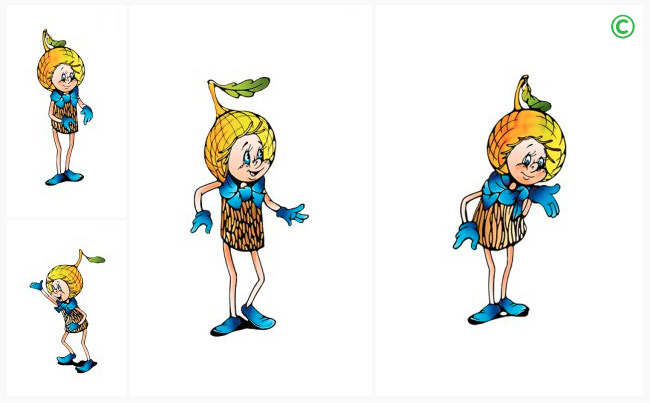 Умница ©Самая серьёзная, пожалуй, Умница в розовой шапочке, с двумя забавными косичками. Она носит зеленую юбочку, зеленый воротничок, желтые перчатки, темно-розовые башмачки. Умница много знает и рассказывает своим друзьям интересные истории, потому что любит читать. Нет-нет, только не надо думать, что она всегда поступает правильно и знает ответы на все вопросы. Просто из всех малышей она самая старшая, и это всё объясняет.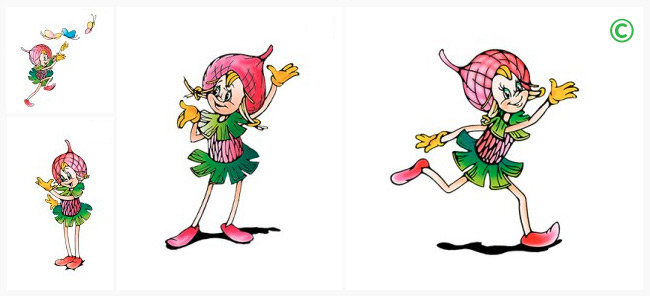 Тихоня ©Младшего брата-жёлудя, который носит оранжевую шапочку, темно-розовые ботинки, зеленые перчатки и такого же цвета воротничок из дубовых листьев, бордовый пояс, зовут Тихоней. Он и вправду довольно тихий и скромный, даже скорее стеснительный. Но это нисколько не мешает ему всячески поддерживать старшего брата – Шалуна – не только во всех его проказах, но и полезных делах. А ещё Тихоня очень любит цветы, поэтому перед домиком геройчиков он разбил чудесный цветник.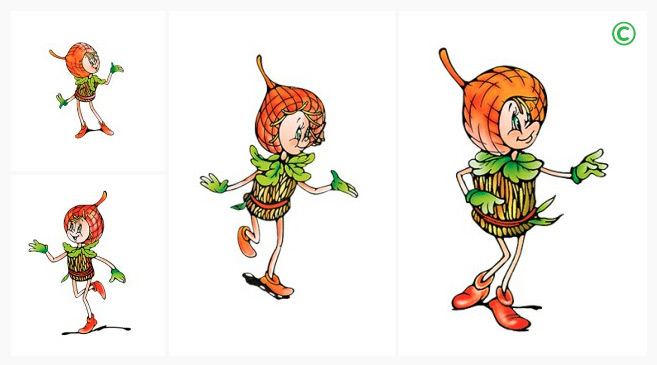 Елочка ©У малышей-желудей есть подруга – веселая и общительна Елочка. Она носит бордовую шапочку и такие же башмачки, желтые перчатки и маленькую брошку-шишечку на платье. Она часто заходит к малышам в гости, чтобы поиграть, поговорить о том, о сём.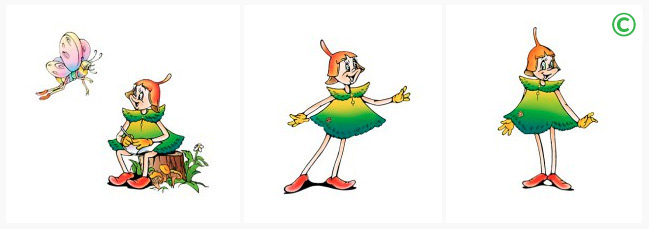 Все вместе геройчики берегут и охраняют лес, заботятся о его обитателях. Они  омогут тебе ближе узнать Природу, подружиться с ней и полюбить её.Приложение № 1 к Приказу от13.08.2020г №93СтруктураСодержаниеТема проектаПриродоохранный социально-образовательный проект «Эколята-дошколята»Сроки реализации проекта1 годАвтор проектазаведующий .Н.Н.ЦыбулькоУчастники проектаДети МБДОУ детского сада № 20 « Дюймовочка»Особенности проектаСоциально-познавательный, долгосрочныйАктуальность  и социальная значимость проектаДошкольный возраст – самый ценный этап в развитии экологической культуры человека. В этот период закладываются основы личности, в том числе позитивное отношение к природе, окружающему миру. В этом возрасте ребенок начинает выделять себя из окружающей среды, развивается эмоционально-ценностное отношение к окружающему миру, формируются основы нравственно-экологических позиций личности, которые проявляются во взаимодействиях ребенка с природой, в осознании неразрывности с ней. Благодаря этому возможно формирование у детей экологических знаний, норм и правил взаимодействия с природой, воспитание сопереживания к ней, активность в решении некоторых экологических проблем. При этом накопление знаний у детей дошкольного возраста не является самоцелью. Они – необходимое условие выработки эмоционально-нравственного и действенного отношения к миру. Планета Земля – наш общий дом, каждый человек, живущий в нём, должен заботливо и бережно относиться к нему, сохраняя все его ценности и богатства.  Детский сад сегодня - это образовательное учреждение, обеспечивающее физическое, познавательное, речевое, художественно - эстетическое, социально - коммуникативное развитие детей. Экологоориентрованное направление можно выделить отдельно, и в тоже время оно интегрировано входит в каждое из вышеперечисленных областей, так как имеет огромное влияние на интеллектуальное, творческое и нравственное воспитание формирующее современную образованную личность. Участие в экологических акциях, субботниках, озеленении, работа по природоохранным проектам - уникальная возможность для детей и родителей проявить себя, принести пользу окружающей природе родного края.Воспитание любви к природе, её животному и растительному миру должно осуществляться постоянно, потому что формирование отношения к стране и государству, где живёт человек, начинается с детства. Изменение сознания ребёнка способно повлиять на характер его дальнейших взаимоотношений с окружающей природной средой. При этом надо отметить, что на детей сильнее действуют эмоции, личный опыт и авторитарный пример.Анализ ситуацииФормирование у детей экологической культуры и культуры природолюбия должно быть продолжено и после завершения обучения в дошкольной образовательной организации.Для решения этой организационной задачи на каждом этапе экологического образования и воспитания необходимы новые инновационные инструменты, программы, проекты, формы, методы, подходы, приёмы, решения, технологии и мероприятия.Одним из таких инструментов экологического воспитания и образования детей дошкольного возраста может стать новый природоохранный социально-образовательный проект «Эколята – дошколята» по формированию у детей экологической культуры и культуры природолюбия.Проект «Эколята–дошколята» является первым этапом общего процесса формирования экологической культуры ребёнка. Проект является новым инновационным инструментарием развития дополнительного образования эколого-биологической направленности в дошкольных образовательных организациях российских регионов.Постановка проблемыОпасность надвигающейся экологической катастрофы, которую можно предотвратить только немедленной и кардинально улучшенной природоохранной деятельностью, общеизвестна. Жизнь требует не ограничиваться отдельными делами, а соединить их в цепь постоянных природоохранных действий, слить с трудовым воспитанием. Именно в дошкольном возрасте главной задачей является постижение окружающего мира: природы, различных природных связей. Взаимодействие человека с природой чрезвычайно актуальная проблема современности. С каждым годом ее звучание становится сильнее, слишком уж великий урон нанесен живой природе.  Часто мы не видим настоящей жизни земли. Мы со всей очевидностью начинаем осознавать: стихийно и бесконтрольно использовать природные ресурсы нельзя.  Очевидно и то, что от детской экологической вседозволенности (сорвать цветок, погубить бабочку) до взрослой (вырубить кедровый лес, извести море, повернуть реки) дорога очень короткая, особенно если она накатана. Но дальше …. Дальше эта дорога обрывается пропастью. Важнейший аспект в решении вопроса сохранения земли — образование людей в области окружающей среды, экологическое воспитание всего населения, включая и подрастающее поколение.Создание нового отношения человека к природе — задача не только социально-экономическая и техническая, но и нравственная. Она вытекает из необходимости воспитывать экологическую культуру, формировать новое отношение к природе, основанное на неразрывной связи человека с природой. Одним из средств решения данной задачи становится экологическое воспитание, где под воспитанием в широком смысле слова понимается образование, развитие, воспитание (в узком смысле слова).Аннотация проектаВ рамках реализации Проекта предусматривается разносторонняя деятельность в ДОУ с использованием образов сказочных героев «Эколят» – друзей и защитников природы. Данная деятельность способствует формированию у воспитанников экологической культуры и культуры природолюбия, усвоению ребёнком во время образовательного и воспитательного процессов теоретических эколого-биологических, географических и других специальных знаний и умений, а также основ коммуникативной, речевой и общей культуры.На торжественной церемонии воспитанника ДОУ принимают в «Эколята – дошколята». Ребенок будет понимать, что он вошёл в общество людей, которые берегут и защищают природу, которым свойственно доброе, уважительное, внимательное и заботливое отношение к ней.Особенностью Проекта «Эколята – Дошколята» по формированию культуры природолюбия у воспитанника дошкольной образовательной организации является его направленность на духовно-нравственное, эстетическое воспитание, создание необходимых условий для развития гармоничной личности с использованием образов сказочных героев «Эколят» – друзей и защитников Природы.Проект представляет собой комплекс занятий, заданий и мероприятий, учебных и учебно-методических пособий, тематических книг, игровой, аудио, видео и другой продукции подчиненный целям воспитания у детей любви, бережного и уважительного отношения к Природе.С детьми проводятся тематические занятия, которые всесторонне способствуют формированию у ребёнка культуры природолюбия, осознания того, что он может стать настоящим другом природы.Особое внимание в Проекте уделяется формированию у воспитанников дошкольных образовательных организаций целостного взгляда на окружающую природу. При этом человек рассматривается как неотъемлемая часть природы. Он подчиняется закономерностям её развития, и от его деятельности зависит состояние окружающей природной среды.Природолюбие помогает осознать, что каждый ребёнок является личностью, от деятельности которой зависит судьба будущих поколений. Большое значение уделяется развитию представлений о важности и ценности окружающей природной среды.Проект является составной частью системы дополнительного образования эколого-биологической направленности дошкольных образовательных организаций.Цель проектаФормирование у ребенка богатого внутреннего мира и системы ценностных отношений к природе, ее животному и растительному миру, развитие внутренней потребности любви к природе и, как следствие, бережного отношения к ней, воспитание у ребенка культуры природолюбия.Задачи проектадать ребенку знания об окружающей его Природе, познакомить с разнообразием животного и растительного мира его малой родины, показать неповторимость, величие, силу и красоту природы;способствовать развитию понимания ребенком неразделимого единства человека и природы, понимание общечеловеческой ценности природы;помочь ребенку осознать необходимость сохранения, охраны и спасения природы для выживания на земле самого человека;расширить общий кругозор детей, способствовать развитию их творческих способностей;помочь ребенку самоопределиться в построении взаимоотношений с природой и окружающим его миром;разработать и внедрить в учебно-воспитательный процесс ДОУ новых инновационных инструментариев, форм, методов, подходов и приемов, способных сформировать у ребенка чувство любви, разносторонне - ценностное, бережное и уважительное отношение к природе;способствовать воспитанию потребности принимать активное участие в природоохранной и экологической деятельности.Принципы, лежащие в основе проекта- реализация принципа «от общего к частному», специфика которого в этом возрасте заключается в том, что всякое частное должно выступать перед ребенком как проявление чего-то общего, т.е. не само по себе, а в системе других объектов или явлений, на основе чего познаются разные их свойства, взаимозависимости;- интегрированный принцип организации освоения предлагаемого содержания;- создание проблемных ситуаций, характеризующихся определенным уровнем трудности, связанных с отсутствием у ребенка готовых способов их разрешения и необходимостью их самостоятельного поиска;- наглядное моделирование, демонстрирующее детям некоторые скрытые зависимости и отношения;- создание условий для практического экспериментирования с разными материалами;- простота и доступность изучаемого материала;- поиск и применение наиболее эффективных методов, форм, подходов и приёмов при проведении образовательного процесса, а также в организуемых и проводимых в его рамках занятиях и мероприятиях;- добровольность в сознании и действиях ребёнка при изучении проблемного вопроса и темы;- безопасность в организации и проведении воспитательно-образовательного процесса;- наличие осознанного подхода при организации совместной деятельности со стороны воспитателя, так и в элементах восприятия и познания этого материала со стороны ребёнка.- уважение к свободе и достоинству каждого ребенка- принцип системности и наглядности- принцип доступности изучаемого материала- эмоционально-насыщенная тематика игровых упражнений, занятий- проблемно – исследовательский характер заданий- вариативно – дифференцированное содержание заданий- опора на развитие самостоятельности мышления, речевых навыков, умение рассуждать и доказывать свою точку зрения- привлекательность, занимательность и образность содержания заданий- психологически положительный микроклимат и коммуникативный характер организации занятий- принцип историзма: сохранение хронологического порядка, описываемых явлений и сведений  - принцип гуманизации: ориентация на высшие общечеловеческие понятия - любовь к природе родного города,  к природе Отечества, природоохранная деятельность- принцип дифференциации: создание оптимальных условий для самореализации каждого воспитанника в процессе освоения знаний о природоохранной деятельности, накопление им опыта, особенностей, эмоциональной и познавательной сферы.- принцип интегративности: сотрудничество с семьей, библиотекой, сочетание разных видов деятельности- принцип наглядности: изготовление ряда наглядно-дидактических пособий и игр, мультимедийных презентаций на основе экологического материала.Этапы реализации проектаI этап - подготовительный.внедрение в проект образы сказочных героевизучение и создание информационной базы, подбор материала по проектуII этап - основнойсовместная деятельность педагогов и детей с учетом образовательных областейвключение в учебно-воспитательный процесс разнообразных занятий, мероприятий по изучаемым темам, направлениям и вопросамактивизация взаимодействия родителей с детьми по сохранению единства человека и природыIII этап - заключительныйподведение итогов деятельности в рамках проектарезультаты мониторинга по экологическому воспитаниюсоздание фотовыставки в рамках проекта.Ресурсы проектаИнформационно-техническое:- мультимедийный проектор,- ноутбук,- компьютер,- фотоаппарат,- видеокамера.Информационное обеспечение:- интернет,- учебное пособие «Азбука Природолюбия»;- тематические книги;- хрестоматии;- альбомы и тетради для раскрашивания;- дидактический материал: схемы, таблицы, дид. игры по краеведению; - наглядные, дидактические и раздаточные материалы;- художественные, познавательные и научно-популярные произведения;- семейные фотографии общения с природой,- тематические альбомы и фотоальбомы,- энциклопедические и справочные издания;- аудио и видеоносители информации;- настольные, напольные, компьютерные и другие игры,- элементы мультипликации;- художественные, телевизионные, учебные, документальные, научно-популярные и другие фильмы, их фрагменты и кадры.Предполагаемые результаты и продукты проектаПредполагаемые результаты:- повышение общей культуры ребенка;- формирование у детей основ экологической культуры и культуры природолюбия;-  формирование у ребенка духовно богатого внутреннего мира и системы ценностных отношений к окружающей природной среде;- развитие в ребенке внутренней потребности любви к природе, участию в природоохранной и экологической деятельности;- расширение общего кругозора детей, развитие их творческих способностей.Продукт деятельности детей:- Рисунки детей на экологическую тематику, по полученным впечатлениям;-  Модели и схемы,- Творческие работы    Продукт деятельности педагогов: - Разработка и оформление проекта; - Разработка конспектов ООД по тематике проекта - Презентация итогов проекта - Консультации и информационный материал по работе с родителями (брошюры, памятки, консультации и т.д.)- Тематические стенды и выставки,- Сценарии и конспекты  музыкальных, спортивных,  тематических мероприятий.Перспективы распространенияИспользование  данного педагогического проекта в работе дошкольных образовательных учрежденийМероприятияСроки проведенияОтветственный1 этап - подготовительный1 этап - подготовительный1 этап - подготовительныйРазработка стратегии реализации проекта. Постановка цели и разбивка на веер задач. Поиск информации, подготовка стендов, уголков, наглядного материалаРазработка стратегии реализации проекта. Постановка цели и разбивка на веер задач. Поиск информации, подготовка стендов, уголков, наглядного материалаРазработка стратегии реализации проекта. Постановка цели и разбивка на веер задач. Поиск информации, подготовка стендов, уголков, наглядного материалаПредварительная работа с детьми, беседы, чтение худ. литературы, прослушивание музыкальных композиций, рассматривание иллюстраций на экологическую тематику.августПедагоги Организация предметно-развивающей среды группы в рамках реализации проекта.августПедагоги группСбор информации по проекту: логотип, гимн, клятва, создание грамот для посвящения в «Эколята-дошколята», костюмов эколят.сентябрьПедагоги группСоздание стенда (уголка в группе) «Эколята – дошколята» с возможностью использования элементов стенда для проведения занятий с детьми.сентябрьПедагоги группСоздание странички на сайте ДОУ «Проект «Эколята-дошколята» сентябрьзаведующий МБДОУ2 этап - основной2 этап - основной2 этап - основнойРазвлекательное мероприятие «Посвящение в Эколята». Проведение акции принятия детей в «Эколята – дошколята».октябрьПедагоги  группмуз. руководительКонсультации для родителей «Экологическое воспитание детей в семье». Создание экологической тропы в ДОУ.октябрьПедагоги группУчастие в эколого -благотворитльном проекте «Крышечки ДоброТы» . Оформление контейнеров для сбора мусора крышек (в группах)октябрьПедагоги группНеделя «Эколята знают все!» (беседы, игры, викторины, ДОУ наблюдения) «Умница всему научит!»октябрьПедагоги группмуз. рукМетодическая разработка «Воспитание экологической культуры у детей  дошкольного возраста через дидактические игры» (экологические ширмы)ноябрьПедагоги группКонкурс поделок из бросового материала «Вторая жизнь ненужным вещам»ноябрьПедагоги группНеделя экологических опытов и экспериментов «Шалун исследователь»ноябрьПедагоги группПроведение фотоконкурса детей и родителей «Сохраним это чудо – просит нас Умница!» (оригинальные фотографии природы родного края)декабрьПедагоги группОрганизация акции –« Живи ёлочка»-изготовление с детьми елочек из бросового материала.декабрьПедагоги группПроведение экологической акции « Покормите птиц»декабрьПедагоги группПамятка для родителей « Безопасный Новый год»декабрьПедагоги  группВернисаж детского рисунка « Зимушка хрустальная»декабрьПедагоги группПроведение тематических «Уроков Природолюбия» с «Эколятами» – друзьями и защитниками природыянварьПедагоги группЭкологический праздник « Зимние приключения Эколят»февральПедагоги группФотовыставка « Зимушка-зима»февральПедагоги группНеделя экологических  игр «Елочка и Тихоня очень любят поиграть»мартПедагоги группВыпуск экологической газеты « Природа глазами детей»мартПедагоги 22 апреля – Всемирный день Земли Конкурс плакатов (коллективная ) « Сохраним Планету вместе»апрельПедагогиЭколог-познавательный проект» Зелёный росток». Посадка однолетних и многолетних растений апрель-майпедагогивыставка поделок из бросового материала « Игрушка черепашка» ко Всемирному дню черепах 23 мая.майПедагогиНеделя опытно-экспериментальной деятельности по экологии на прогулкемайПедагогиТрансляция отчётных  фотоматериалов на сайте, от проведённых мероприятий по тематике Проекта.весь периодСтарший воспитатель3 этап – заключительный3 этап – заключительный3 этап – заключительныйПодведение итогов проекта «Эколята-дошколята»июньПедагоги группПраздник «Эколята-дошколята – друзья природы»июльПедагоги группПрезентация проекта «Эколята-дошколята-2021»августПедагоги группНазвание акцииСрок проведения«Эколята-дошколята»август сентябрь«Наши пушистые друзья»октябрь-ноябрь«Накормим птиц»ноябрь-декабрь«Береги природу»январь-февраль«Посади-дерево»март-апрель«Береги природу»май-июнь«Сохраним планету вместе»июль-августКоординатору программ природоохранных социально-образовательных проектов «Эколята–дошколята», «Эколята» и «Молодые защитники Природы»
Н.Н.Цыбулько.